Mass Air Flow SensorOutput signal of MAF, made by BOSCH is a variable voltage in the range 1 - 5V, whose value depends on the mass of air flow through the sensor. At zero air flow (engine stopped) the sensor output voltage should be equal to 0.98V - 1.02V. Otherwise, the sensor is considered damaged. Increasing the air flow leads to increase of the sensor’s output voltage. This sensor can also detect the reverse air flows from the intake manifold to the air filter. Output voltage in this case reduced below 1V, proportional to the size of the return air flow.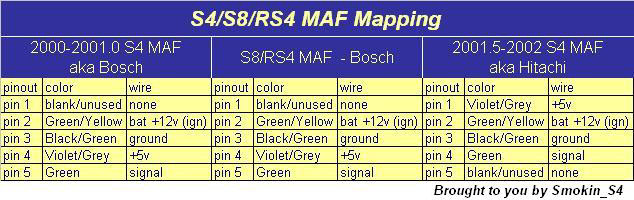 Connector Part Number is 1J0973775A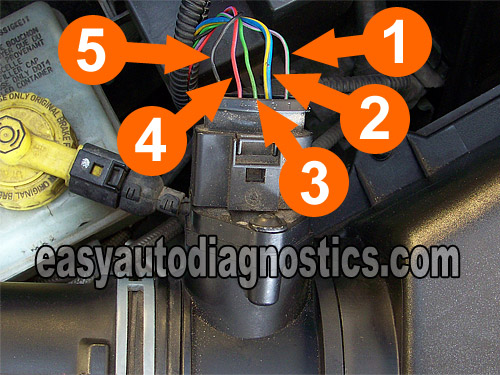 The MAF connector has slots for 5 wires. On some vehicles, only 4 slots are used and the fifth one is empty. Number 5  = MAF SignalNumber 4  = 5 Volt Reference from ECM.Number 3  = Ground. Provided by the ECM internally.Number 2  = 12 Volt battery power.Number 1  = Air Temp Sensor Circuit. This slot may be empty or not on your MAF sensor.BOSCH 02802180632000-2006AudiA4 1.8L2001-2005AudiA4 Quattro 1.8L2001-2006AudiTTALL2001-2002AudiTT Quattro AWPALL2001-2004VolkswagenBeetle 1.8L2000-2006VolkswagenGolf1.8L2000-2005VolkswagenJetta 1.8L2001-2002VolkswagenPassat 1.8L